Контрольная работа № 1Расчетная схема стержня показана на рисунке.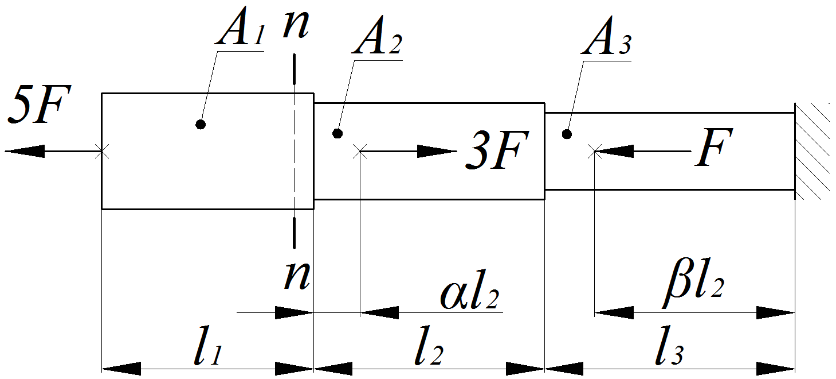 Заданные величины:Требуется:Начертить схему стержня с реальными размерами и силами в соответствие с вариантом.Построить эпюры нормальных сил N, нормальных напряжений σ, осевых перемещений ∆l и продольных деформаций ε.Определить максимальную деформацию εmax и значение удлинения (или укорочения) ∆l  всего стержня.Выполнить проверку прочности стержня.Сечение n – n не рассматривать.№вар.F,кНl1,мl2,мl3,мA1,мм2A2,мм2A3,мм2200,251,2l12,2l11001,2A12,2A1220,351,0l12,4l12801,3A12,3A1320,151,4l12,5l11851,25A12,25A1180,451,2l12,6l12001,6A12,6A1200,21,0l12,7l12551,3A12,3A1210,351,34l12,4l12571,4A12,4A1250,551,32l12,25l11841,3A12,3A1260,651,45l12,05l11351,4A12,4A1230,351,54l12,4l12001,3A12A1350,21,62l11,9l11451,25A12,25A1270,51,7l12,1l12051,6A10,65A1290,451,84l12,84l11701,3A10,6A1210,351,92l12,25l11851,54A12,54A1220,42,0l12,35l12051,45A12,45A1340,32,4l12,4511451,65A12,65A1310,52,2l12,5l12151,35A12,35A1320,61,95l12,6l11751,54A12,54A1340,71,44l12,7l11401,75A10,75A1350,751,42l12,15l12351,6A10,6A1370,651,75l12,65l12041,45A12,45A1380,451,9l11,45l11651,7A10,7A1340,552,2l12,85l12101,5A12,5A1290,351,55l12,9l11551,25A12,25A1210,51,75l12,1l11601,35A12,35A1350,751,45l12,35l11701,15A12,15A1260,61,25l11,95l11401,85A10,85A1350,351,92l12,25l11851,54A12,54A1270,61,95l12,6l12351,6A10,6A1